Развитие речи.  «В МИРЕ ЗВУКОВ И БУКВ» 17 сентября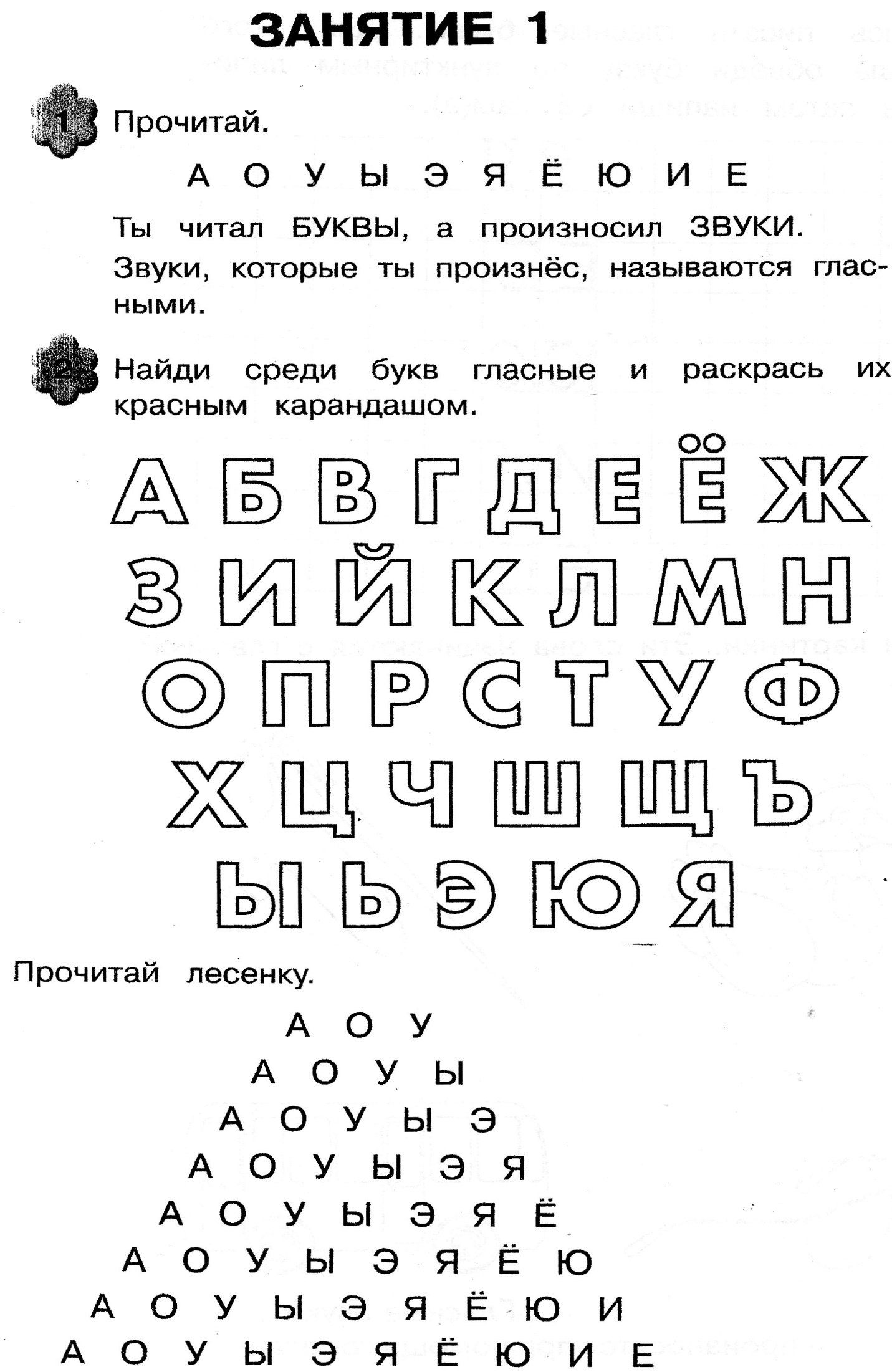 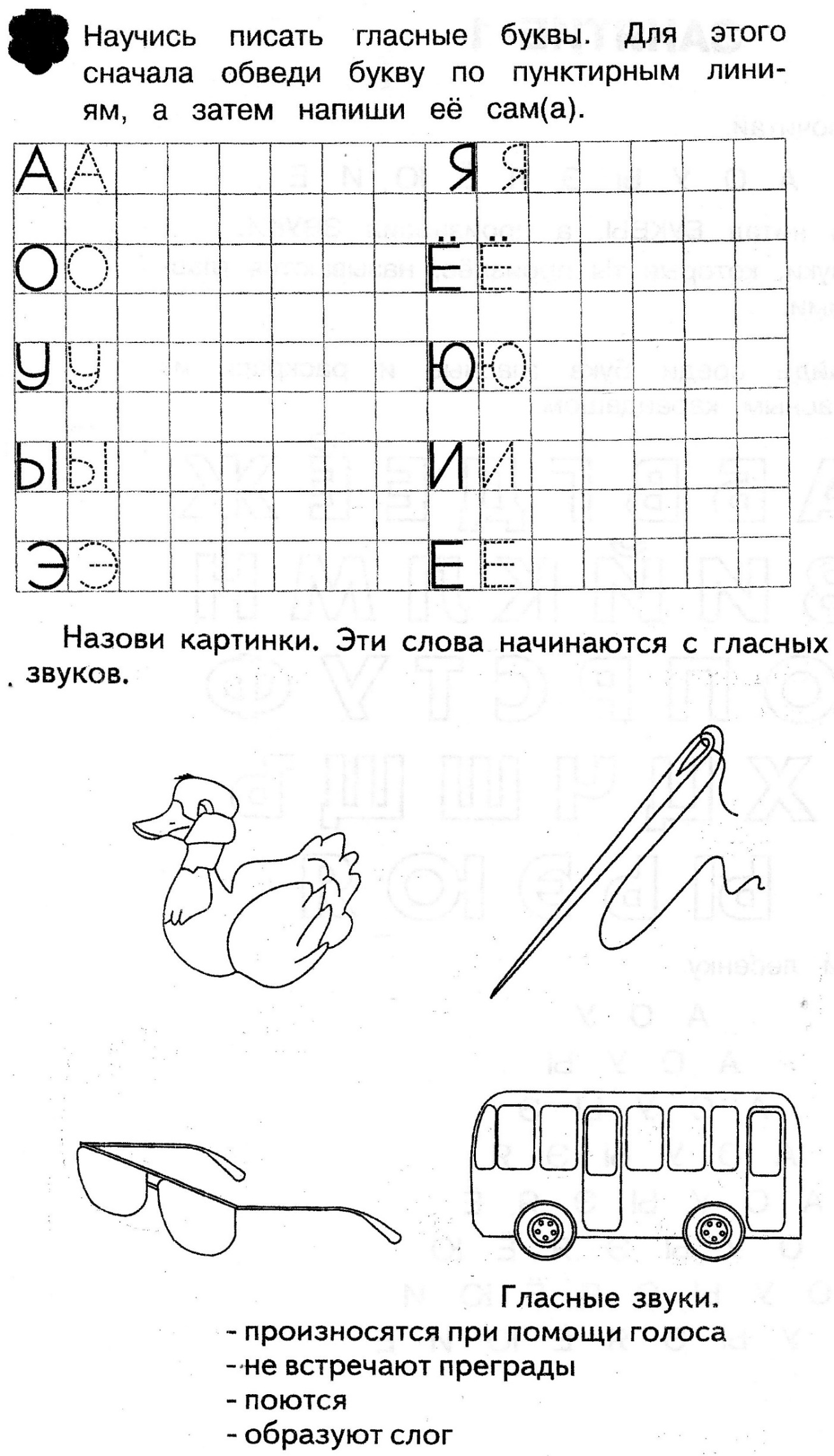 «В МИРЕ ЗВУКОВ И БУКВ» 24 сентября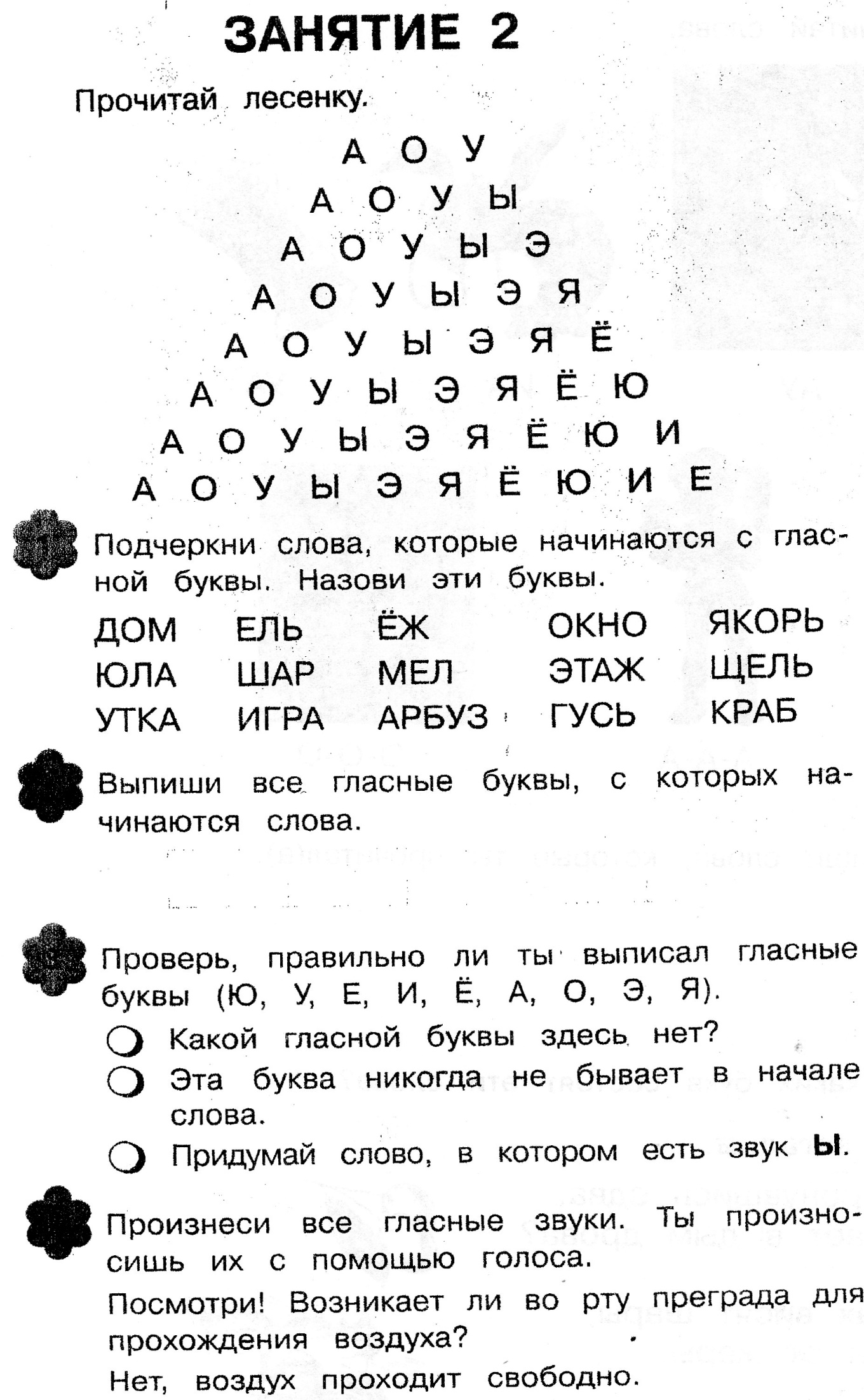 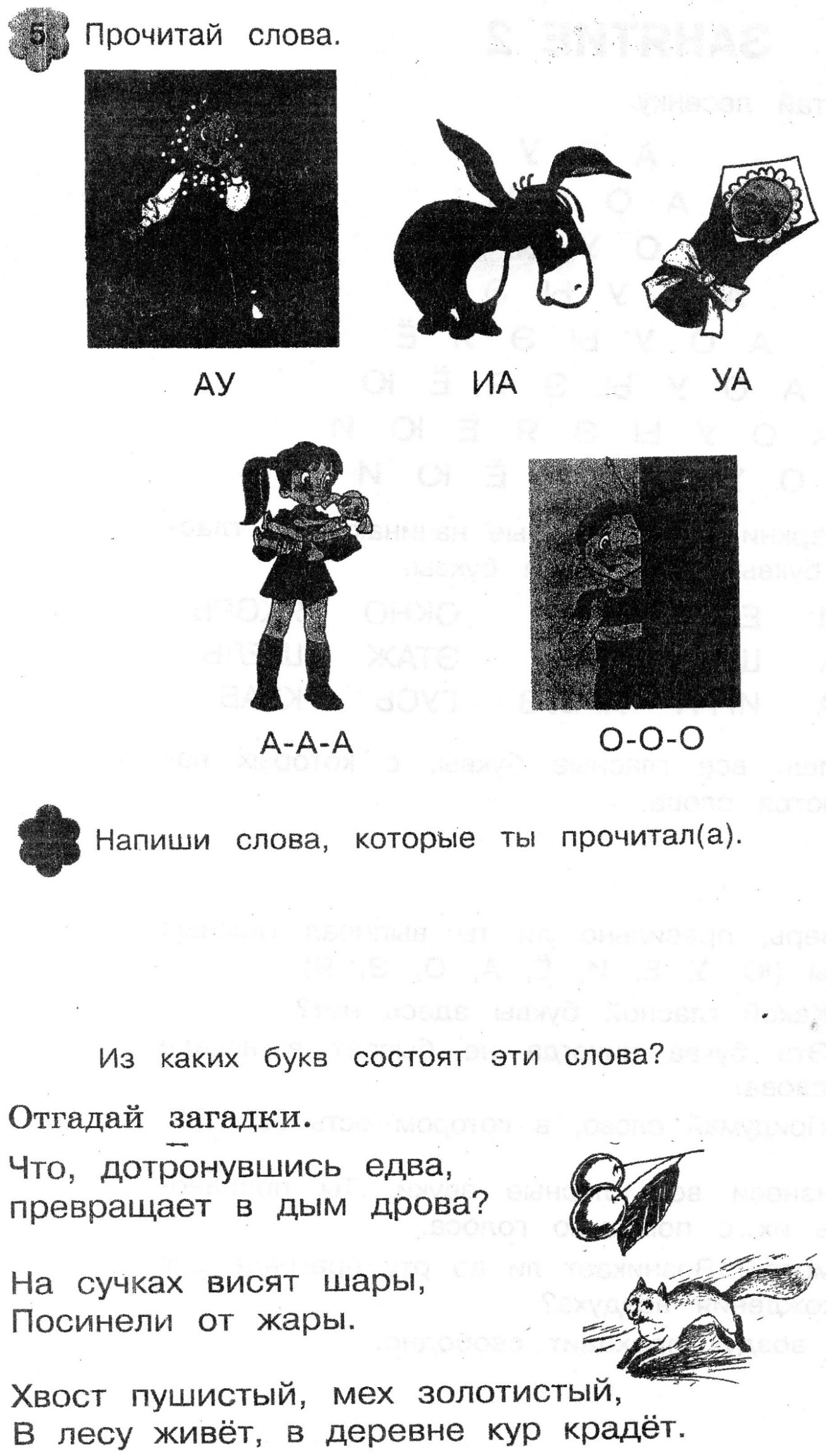 «В МИРЕ ЗВУКОВ И БУКВ» 1 октября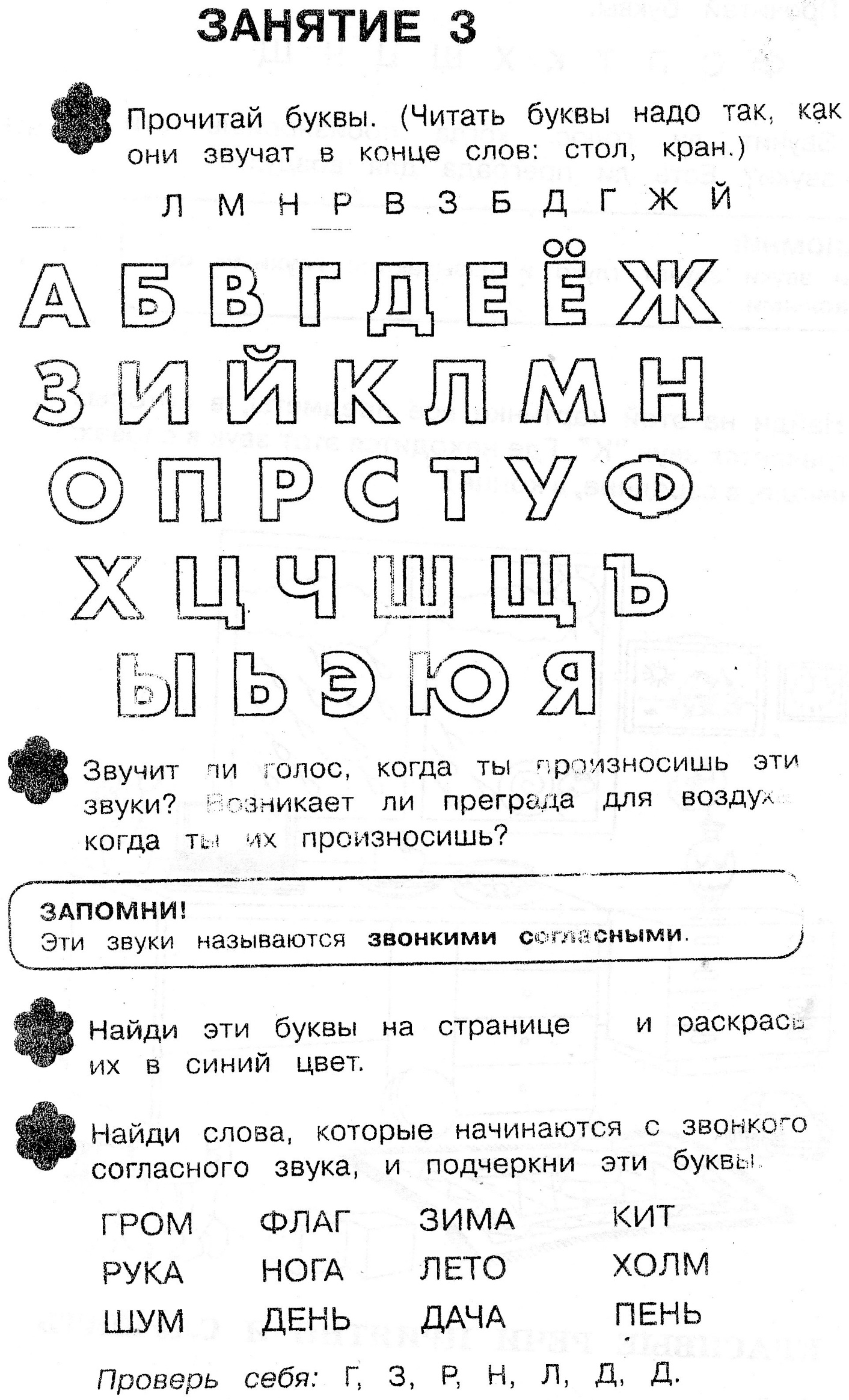 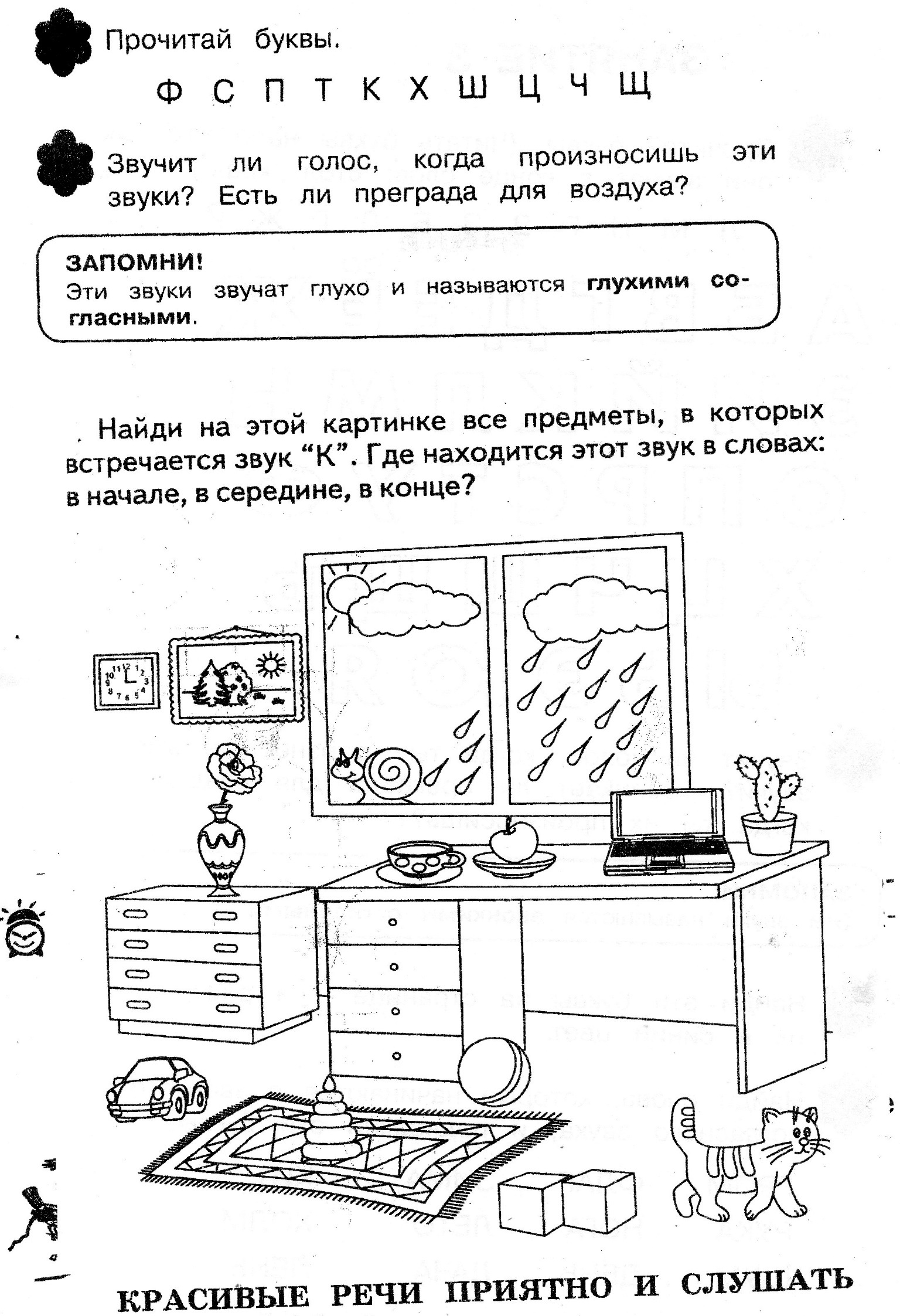 «В МИРЕ ЗВУКОВ И БУКВ» 8 октября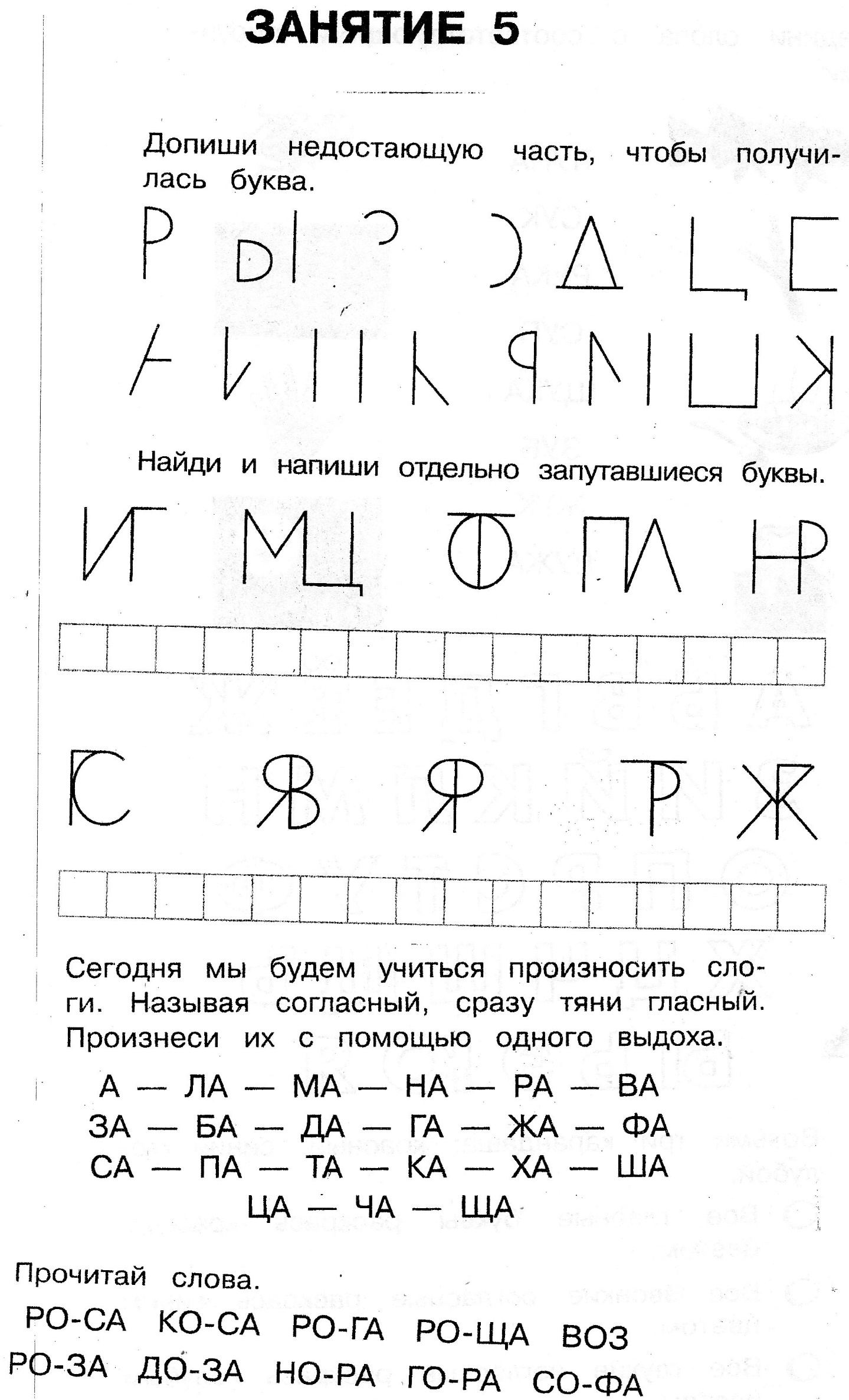 «В МИРЕ ЗВУКОВ И БУКВ» 15 октября«В МИРЕ ЗВУКОВ И БУКВ» 22 октября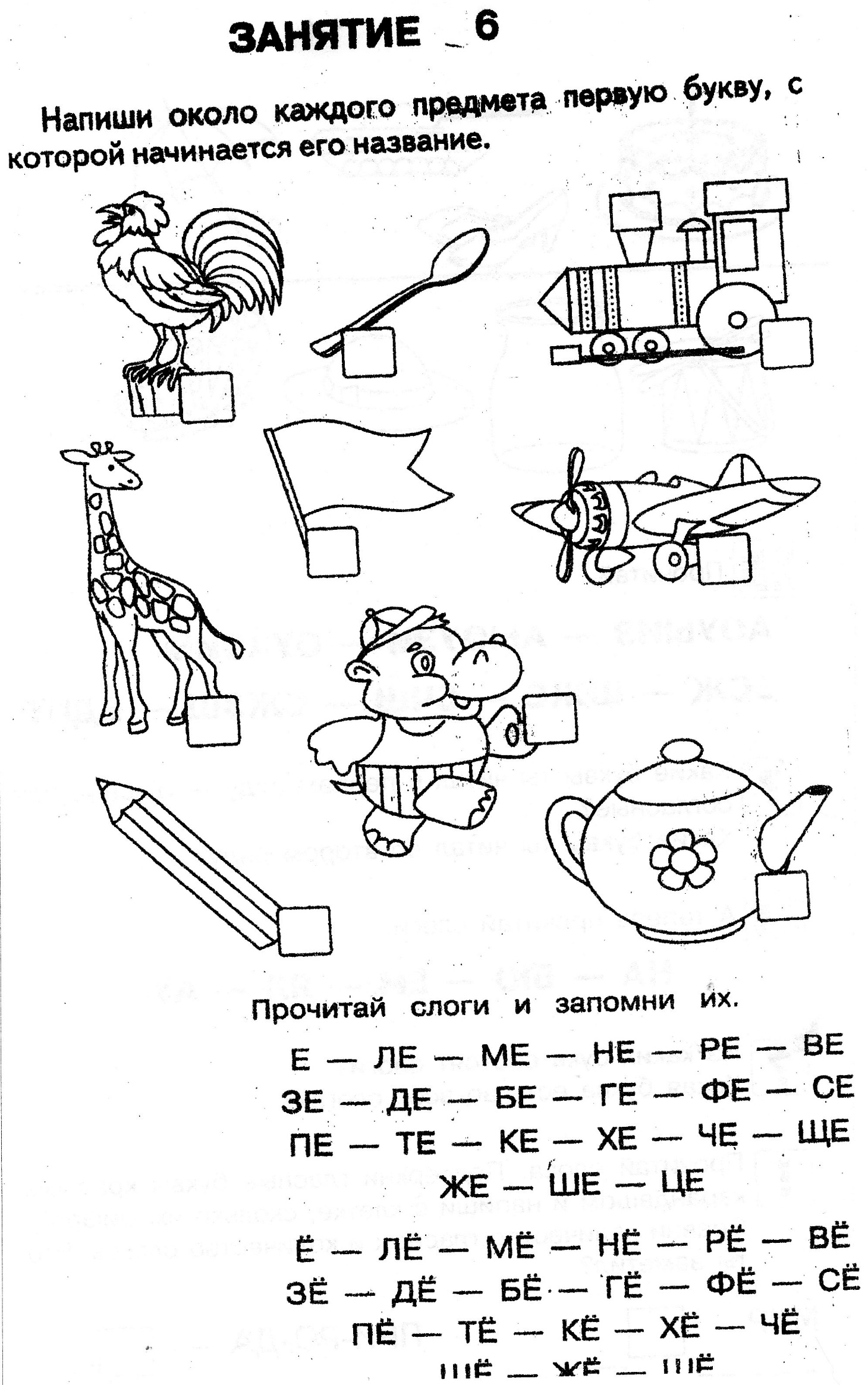 «В МИРЕ ЗВУКОВ И БУКВ» 29 октября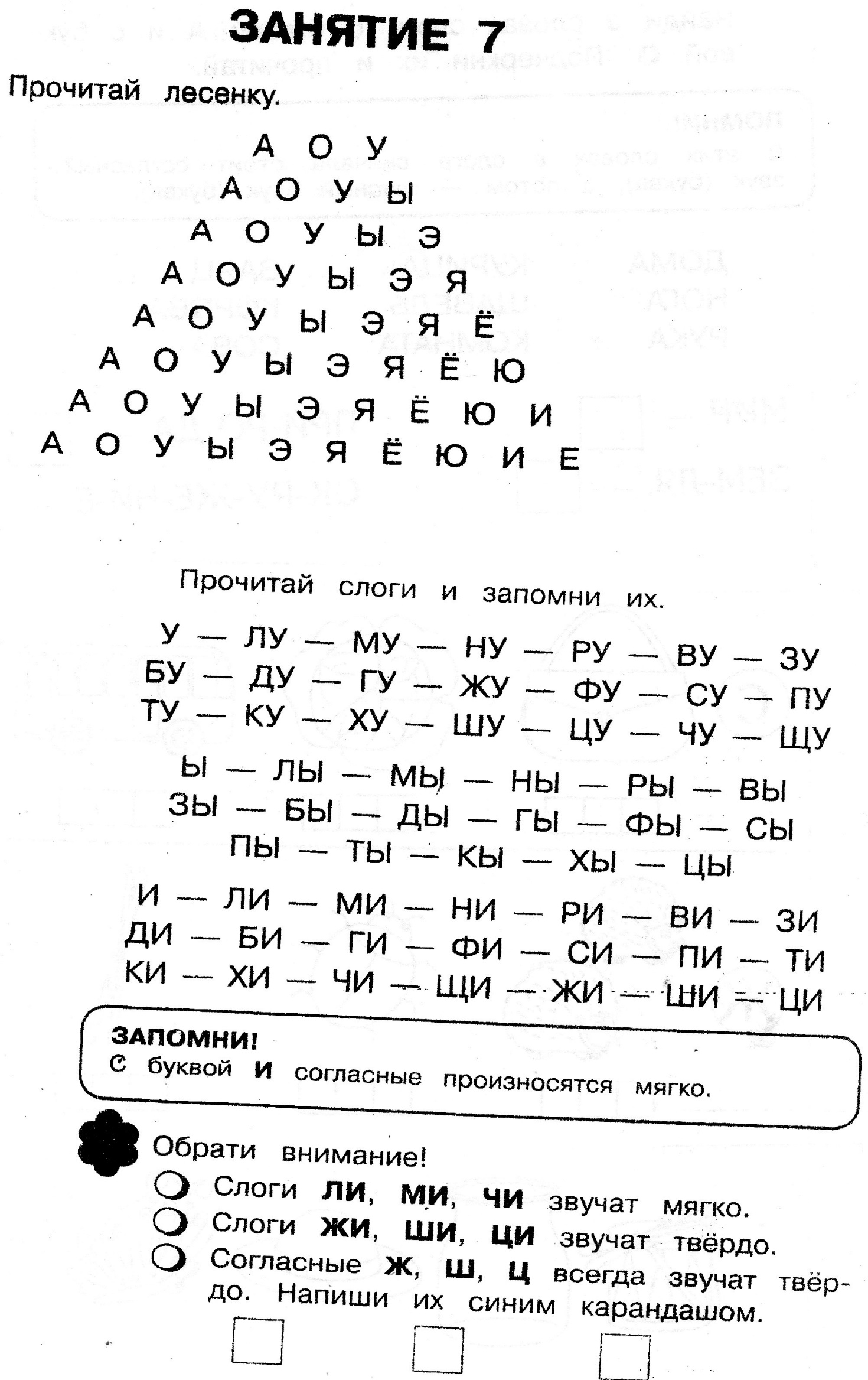 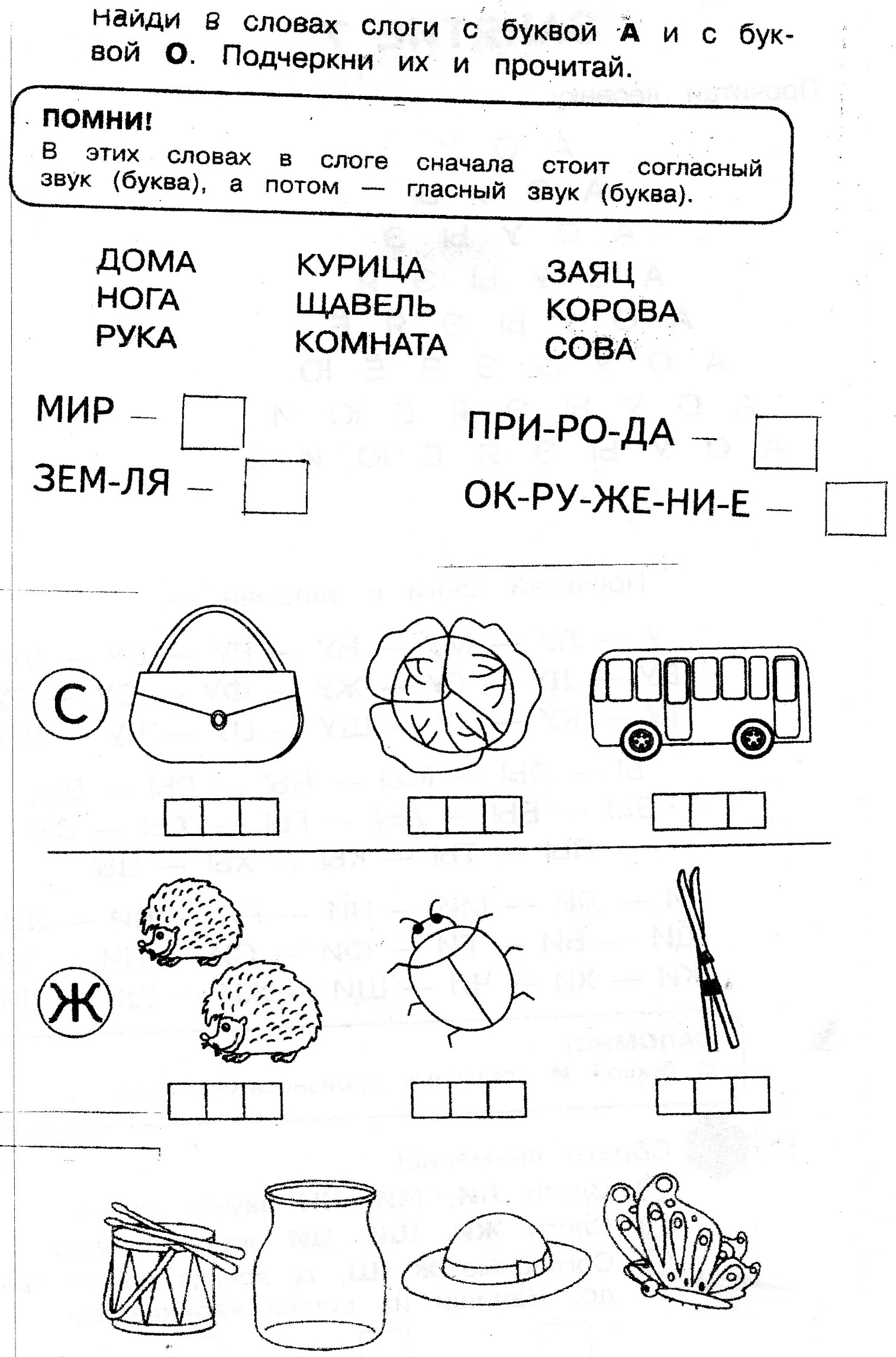 «В МИРЕ ЗВУКОВ И БУКВ» 5 ноября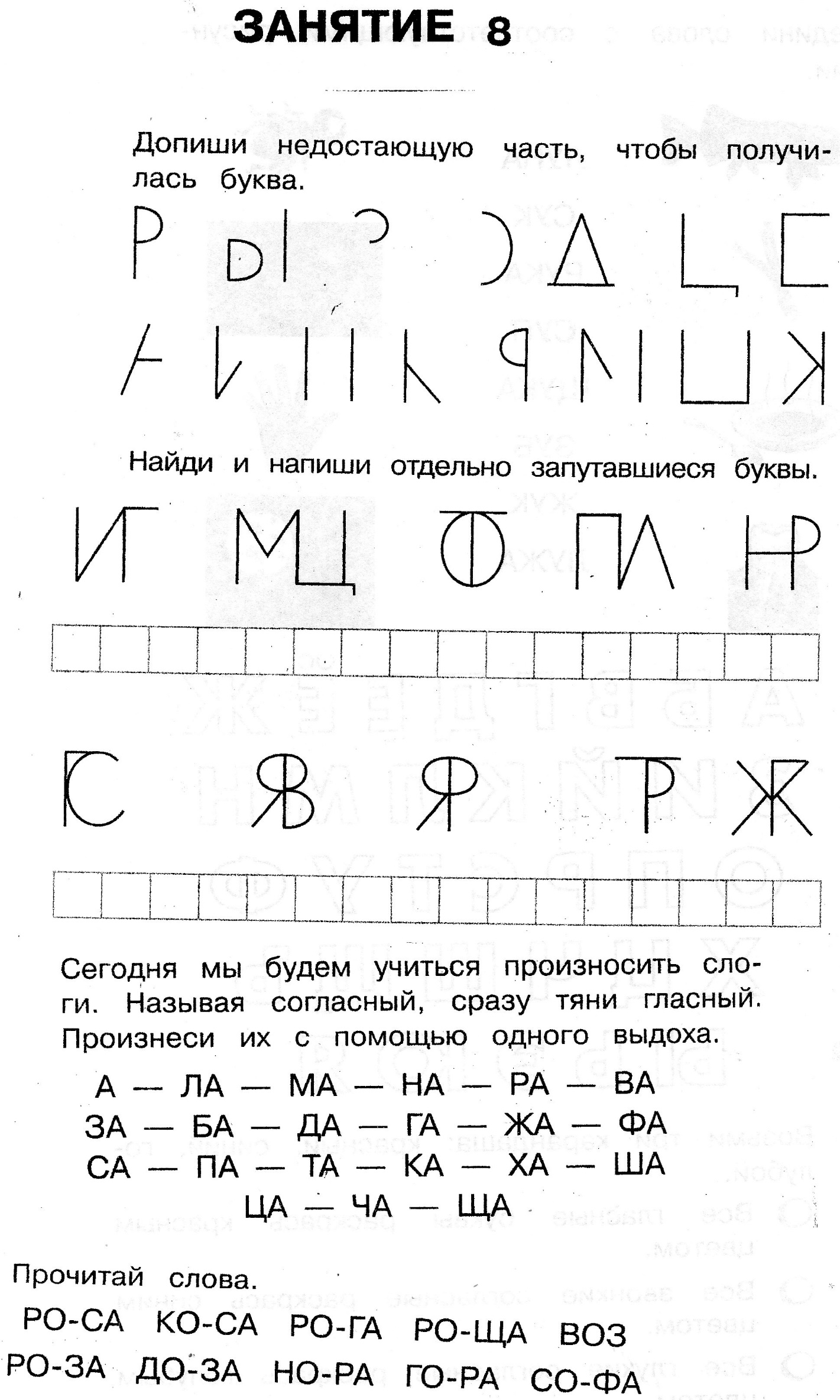 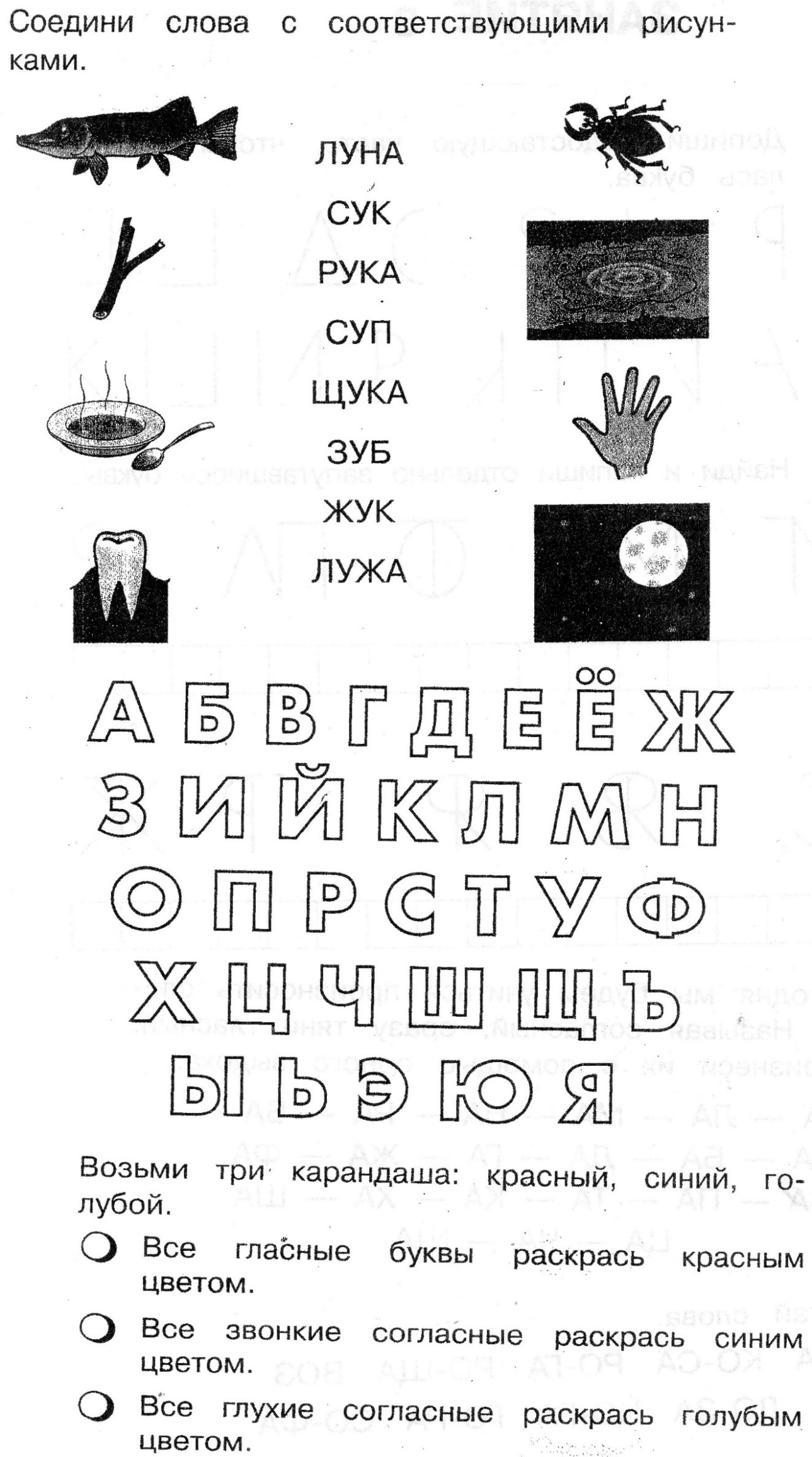 «В МИРЕ ЗВУКОВ И БУКВ» 12 ноября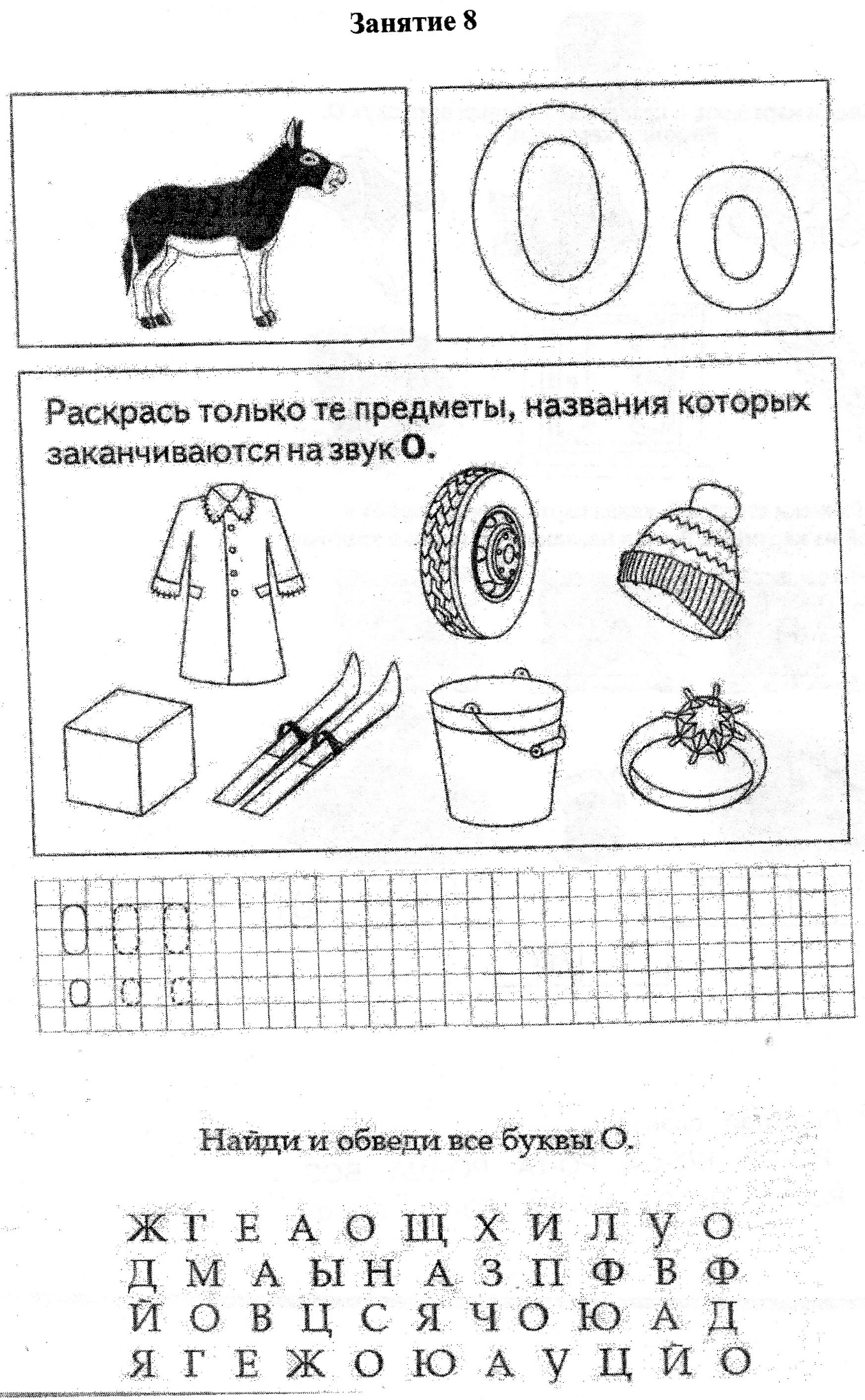 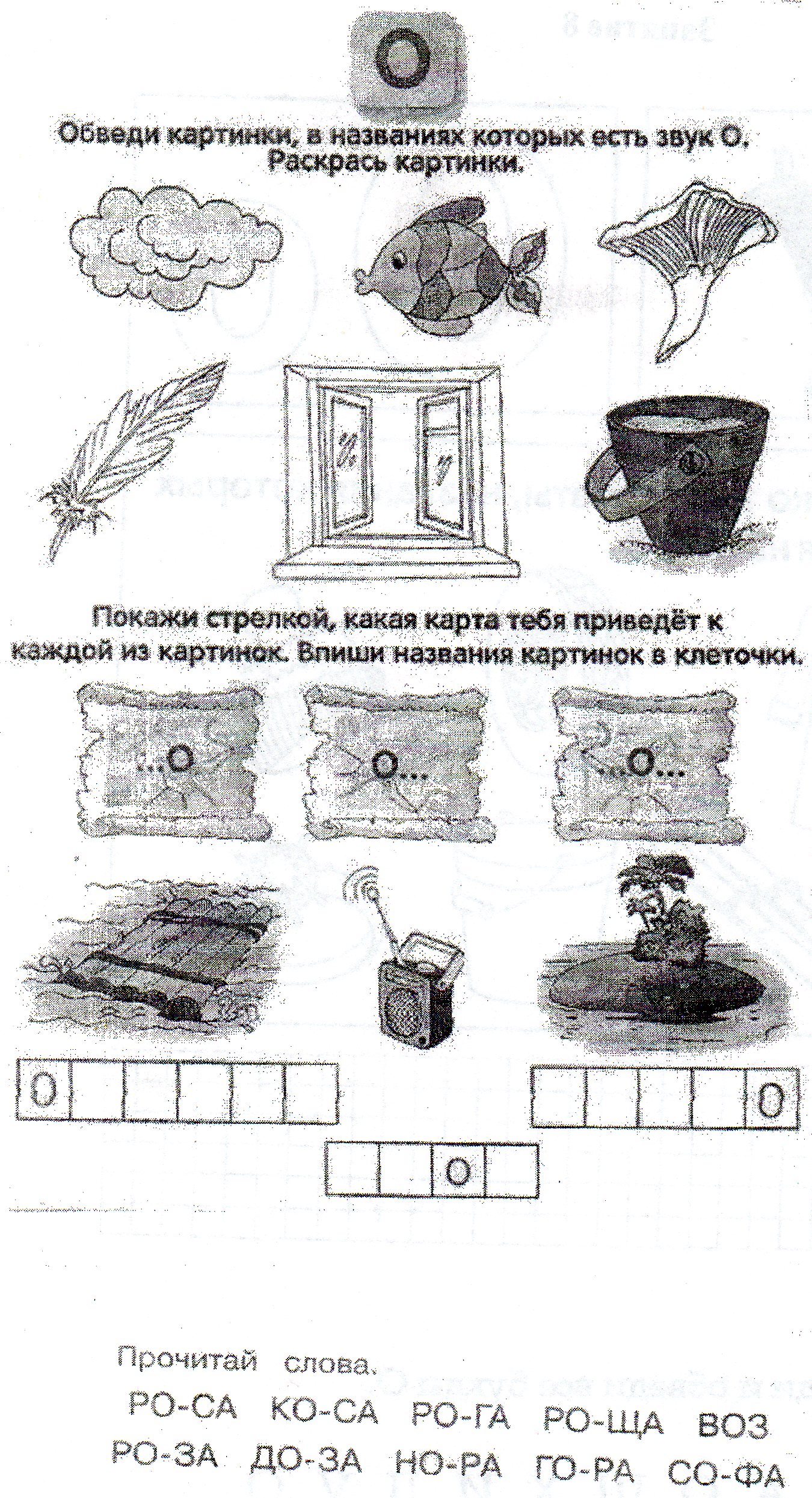 «В МИРЕ ЗВУКОВ И БУКВ» 19 ноября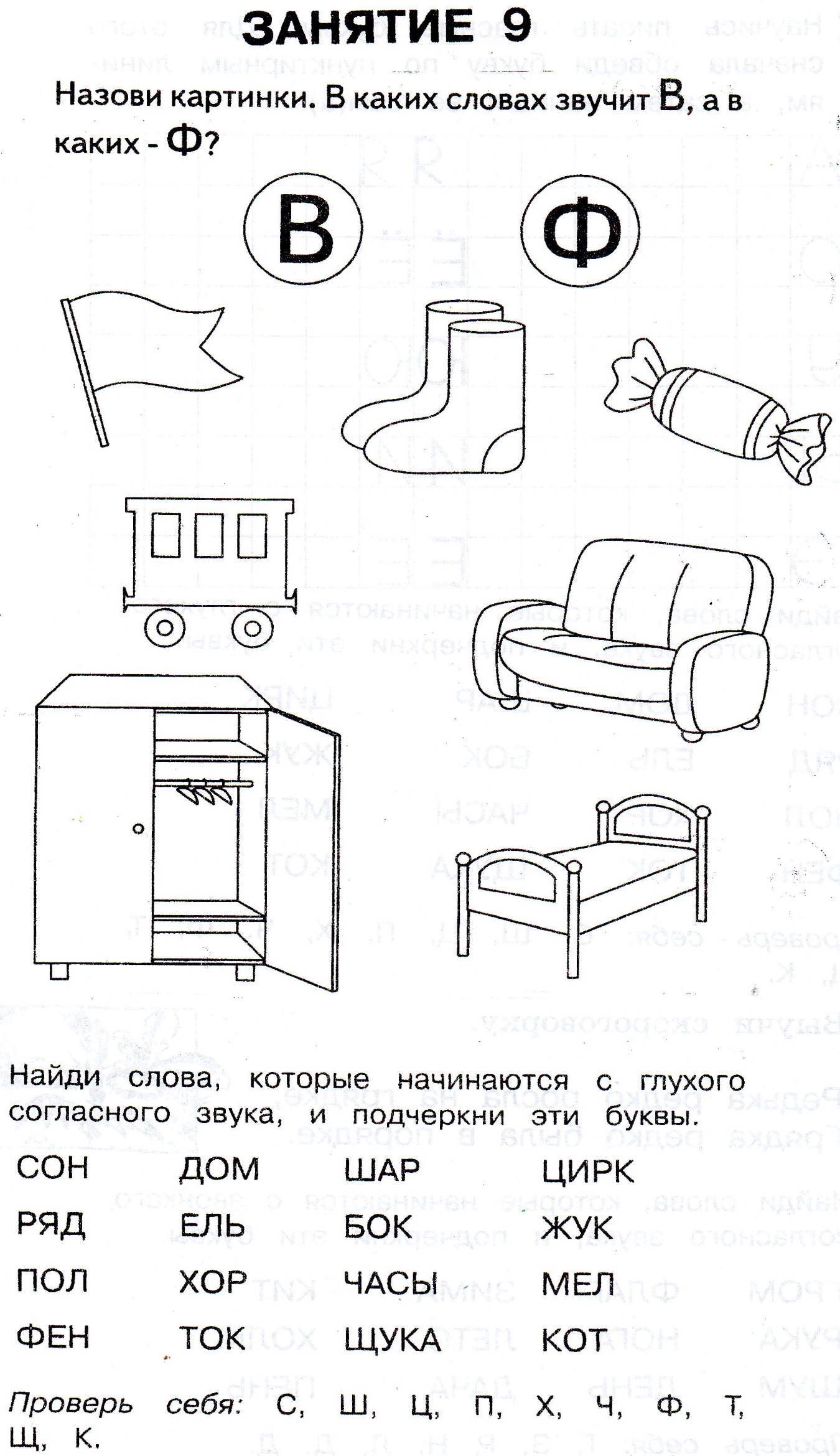 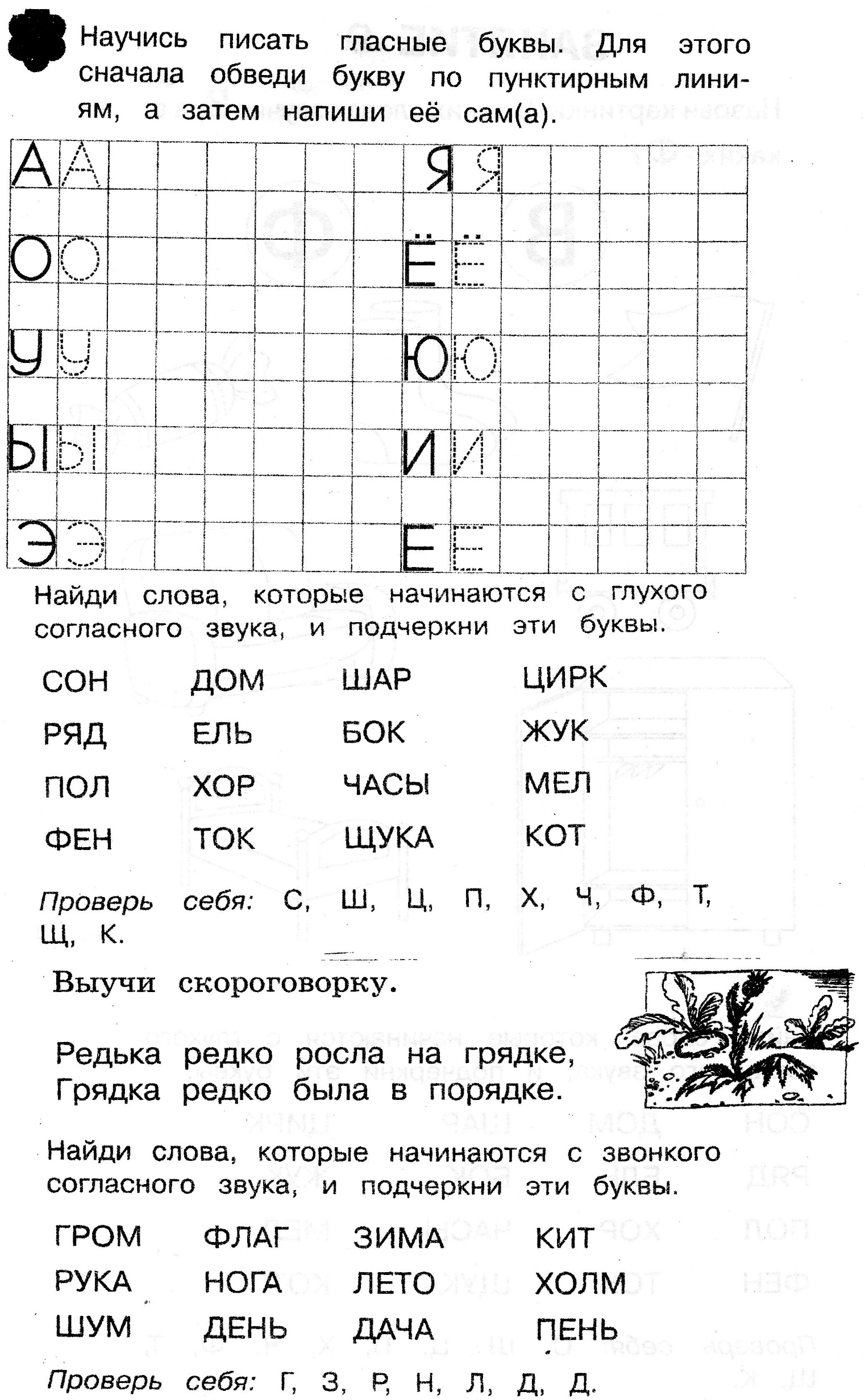 «В МИРЕ ЗВУКОВ И БУКВ» 26 ноября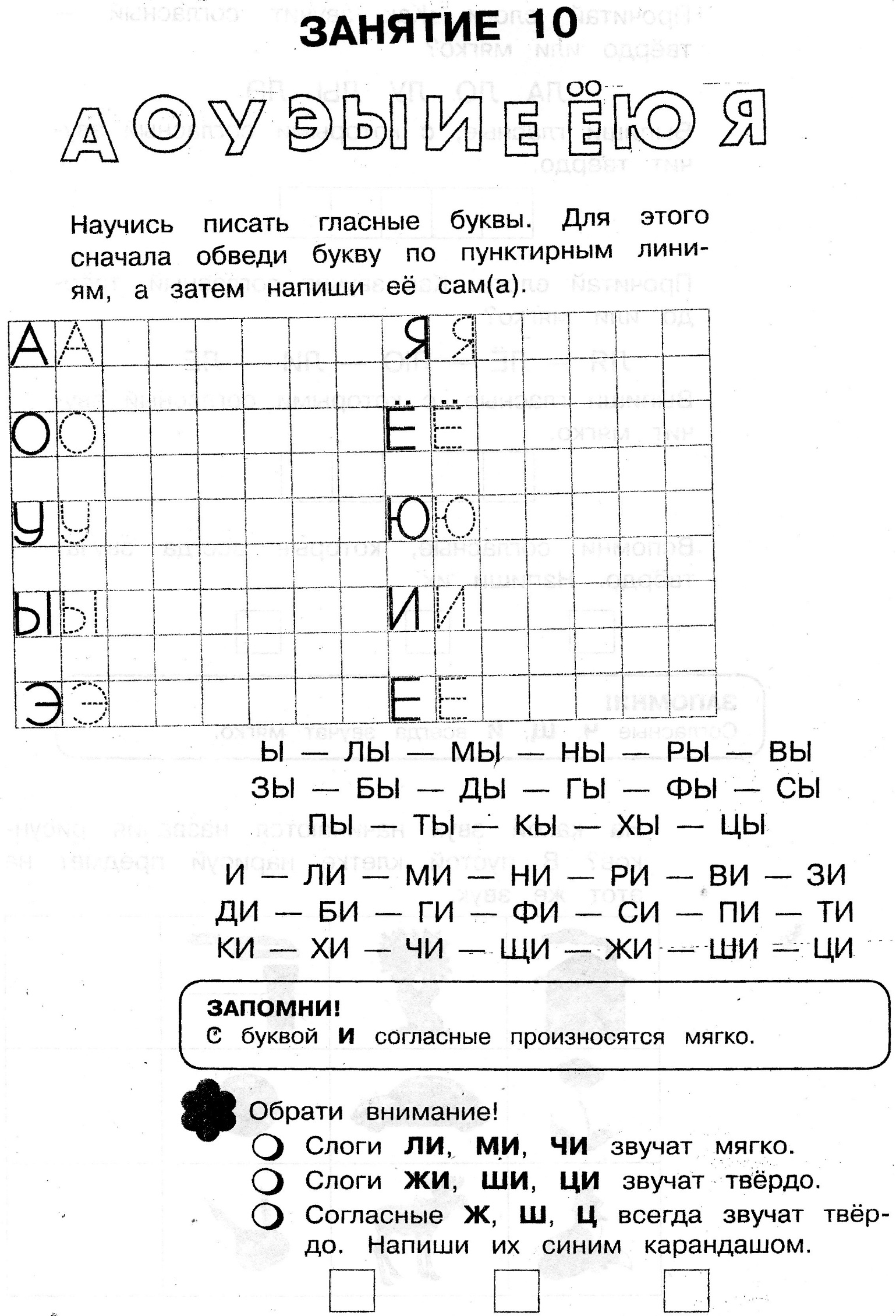 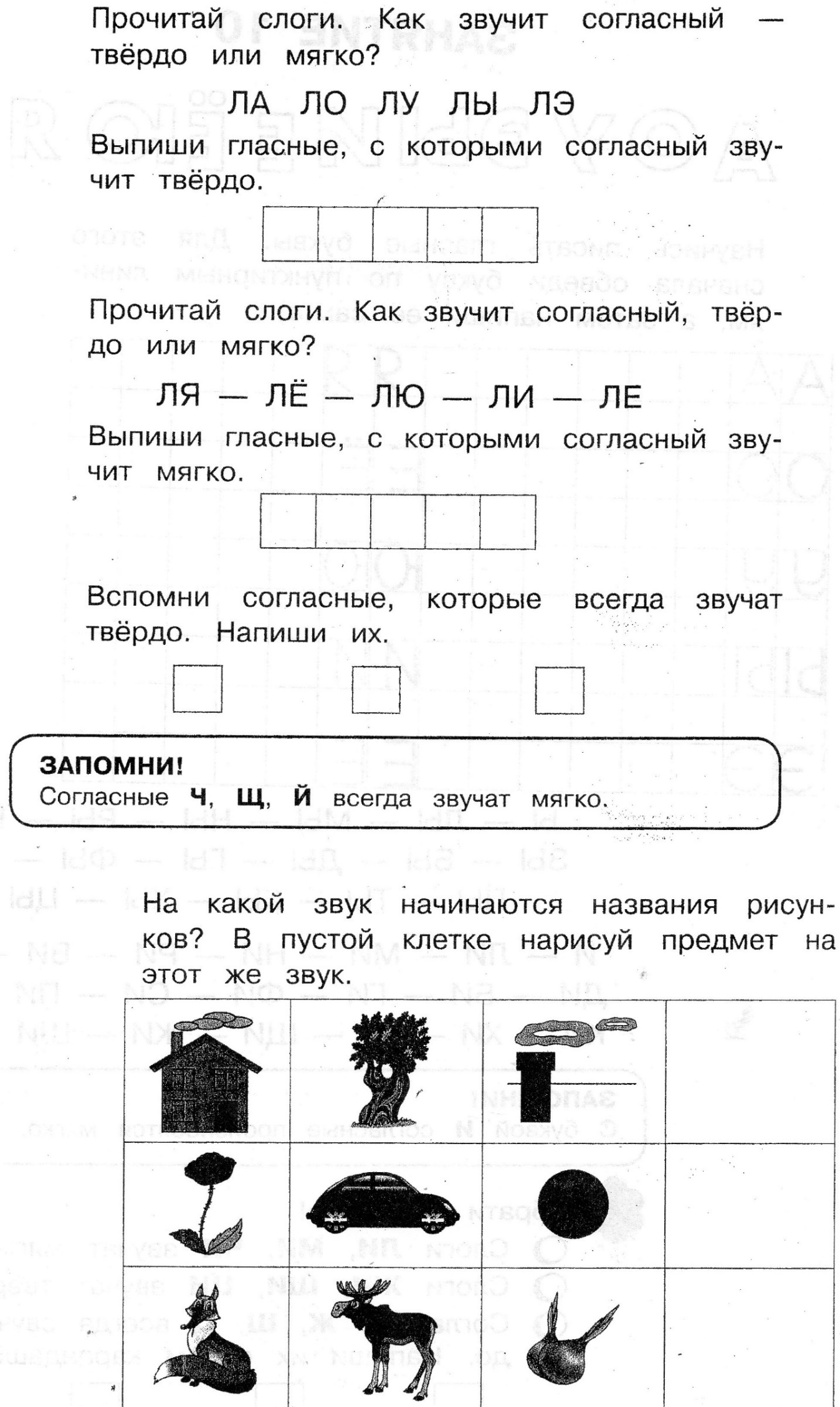 «В МИРЕ ЗВУКОВ И БУКВ» 3 декабря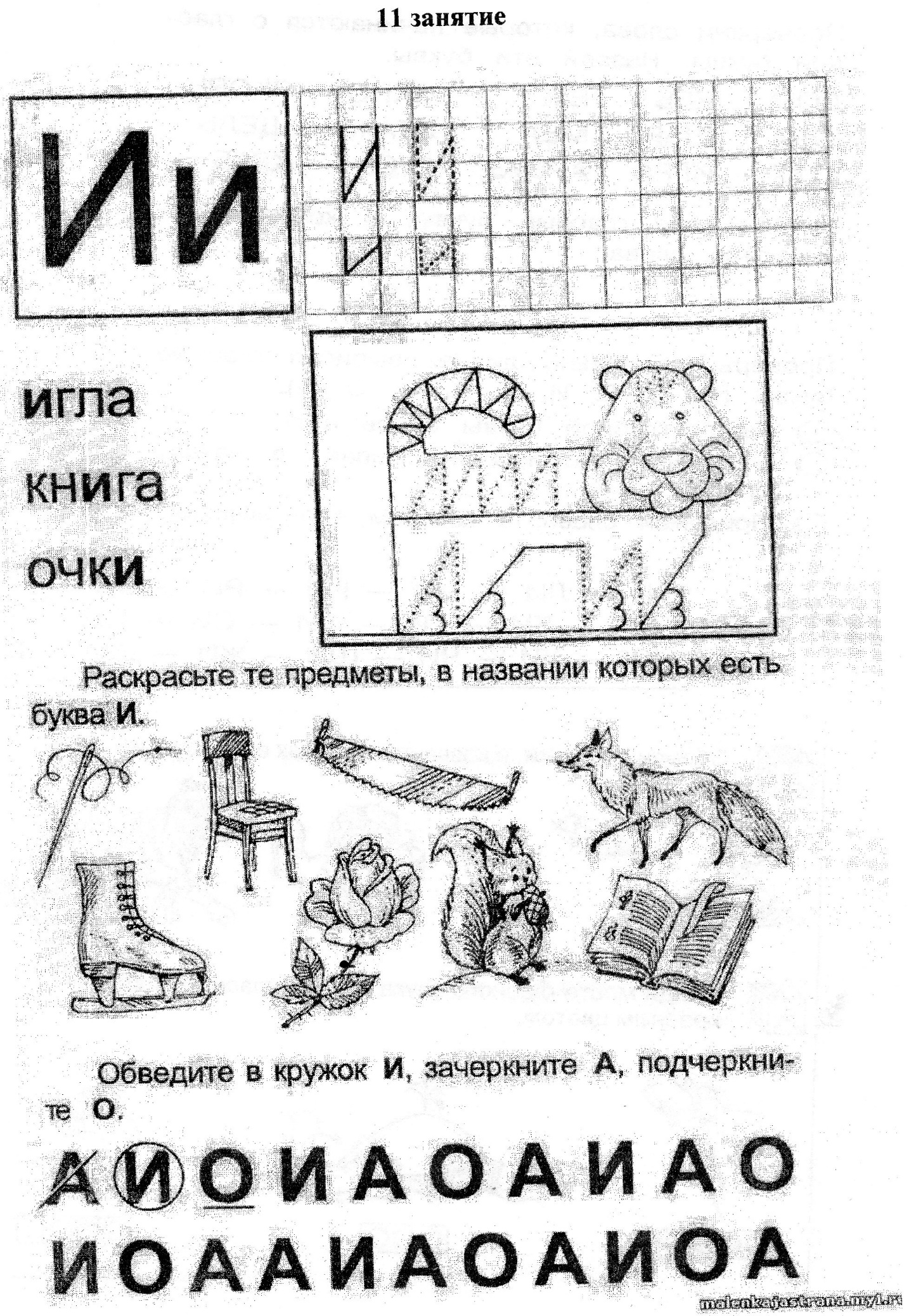 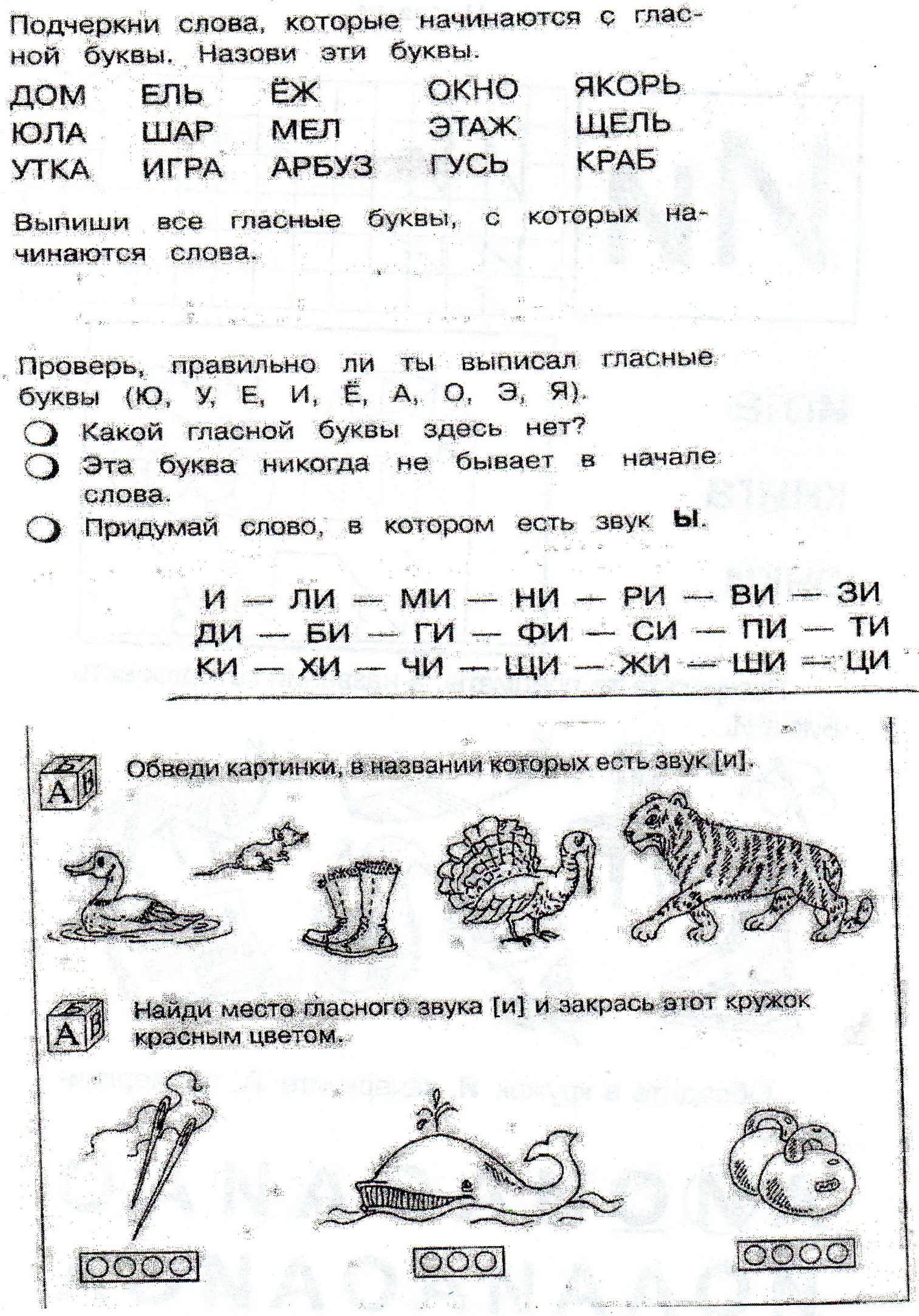 «В МИРЕ ЗВУКОВ И БУКВ» 10 декабря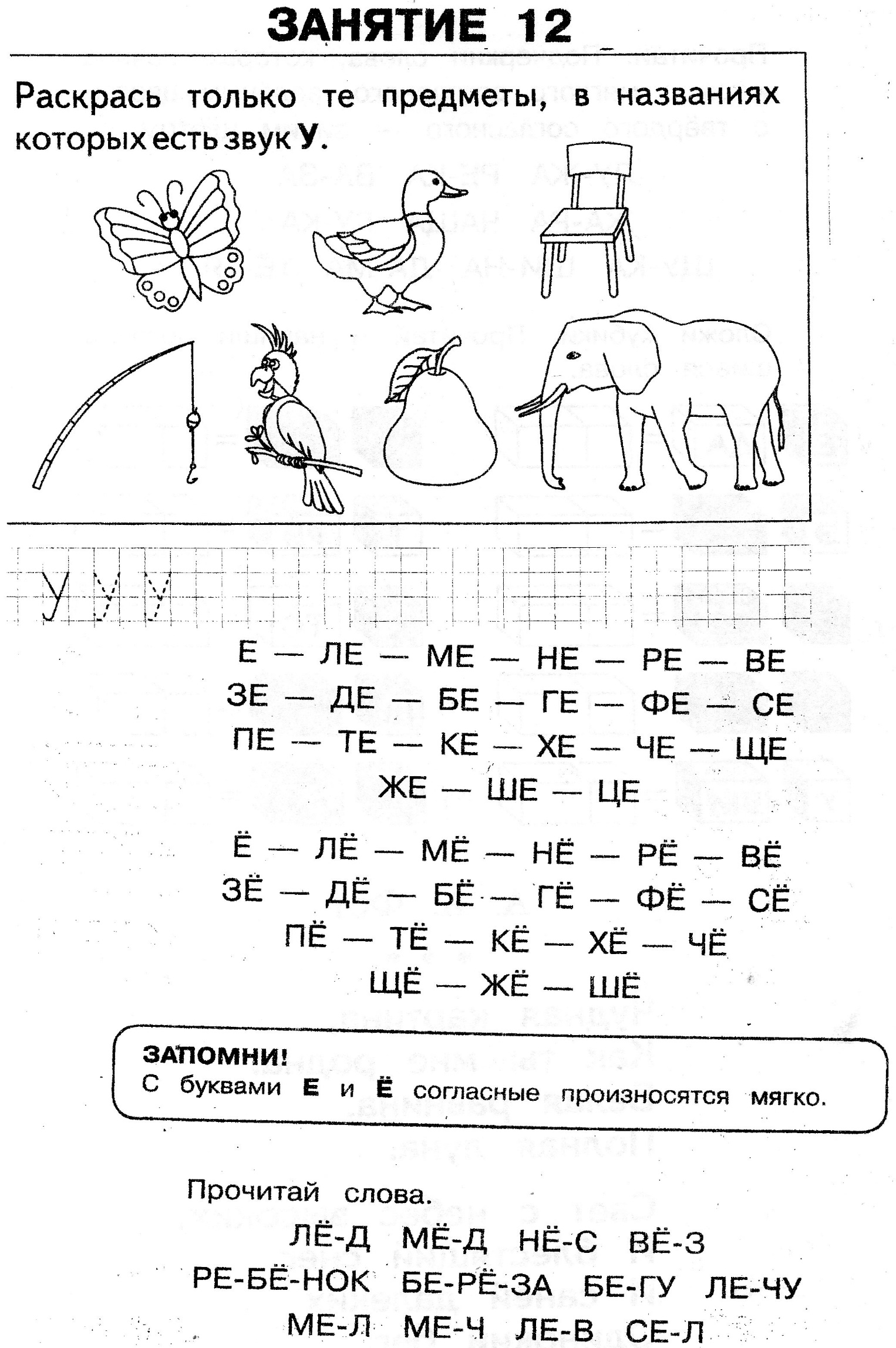 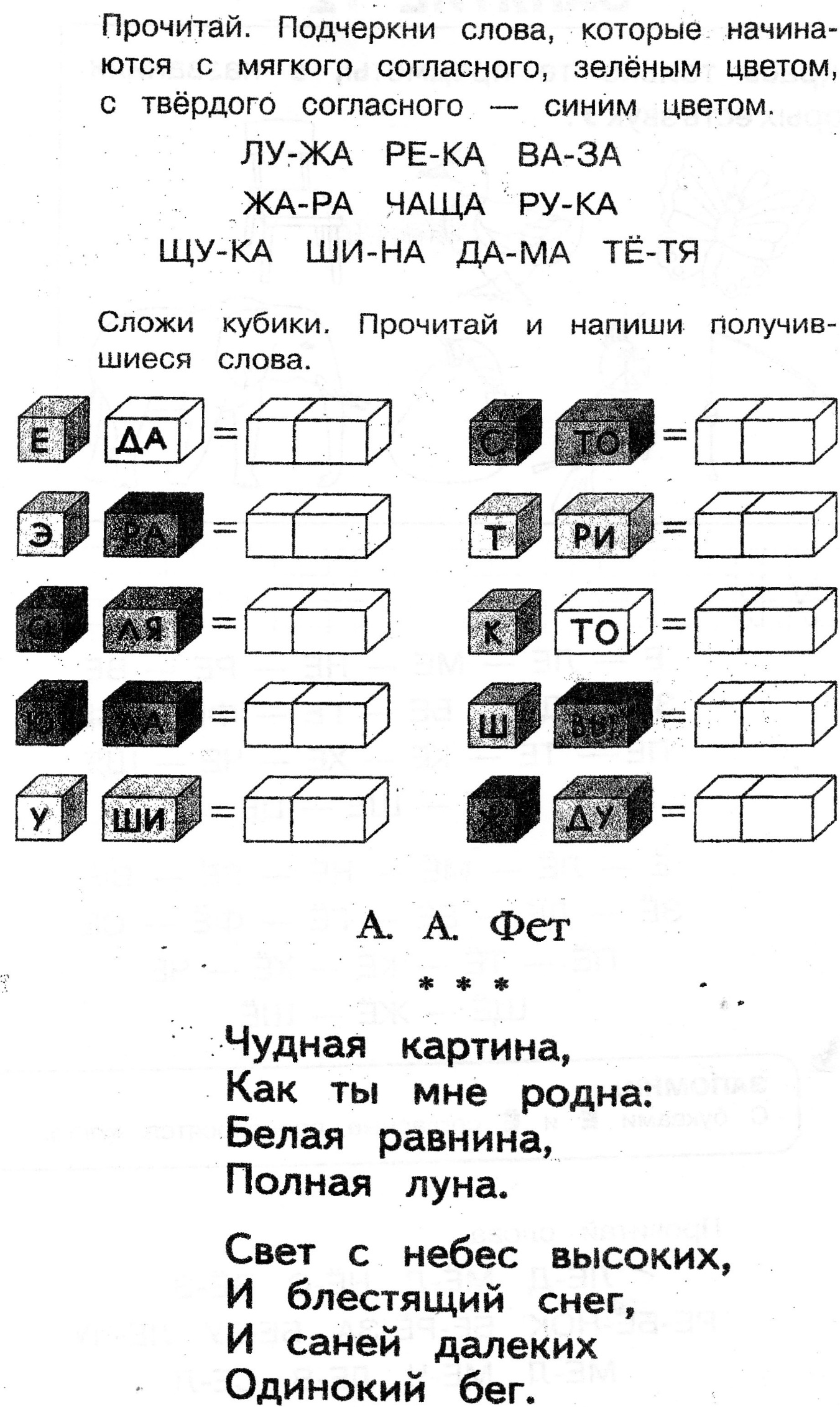 «В МИРЕ ЗВУКОВ И БУКВ» 17 декабря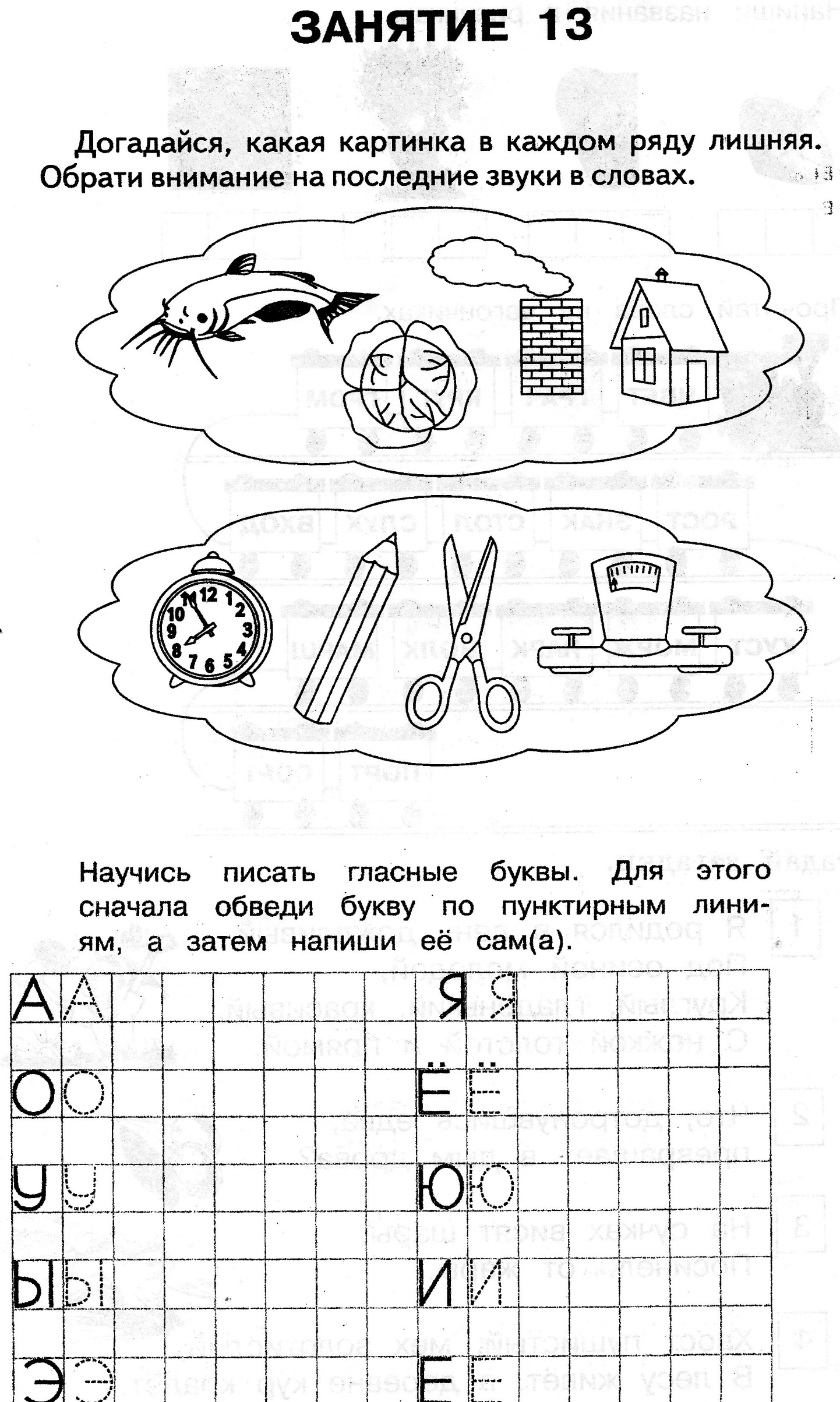 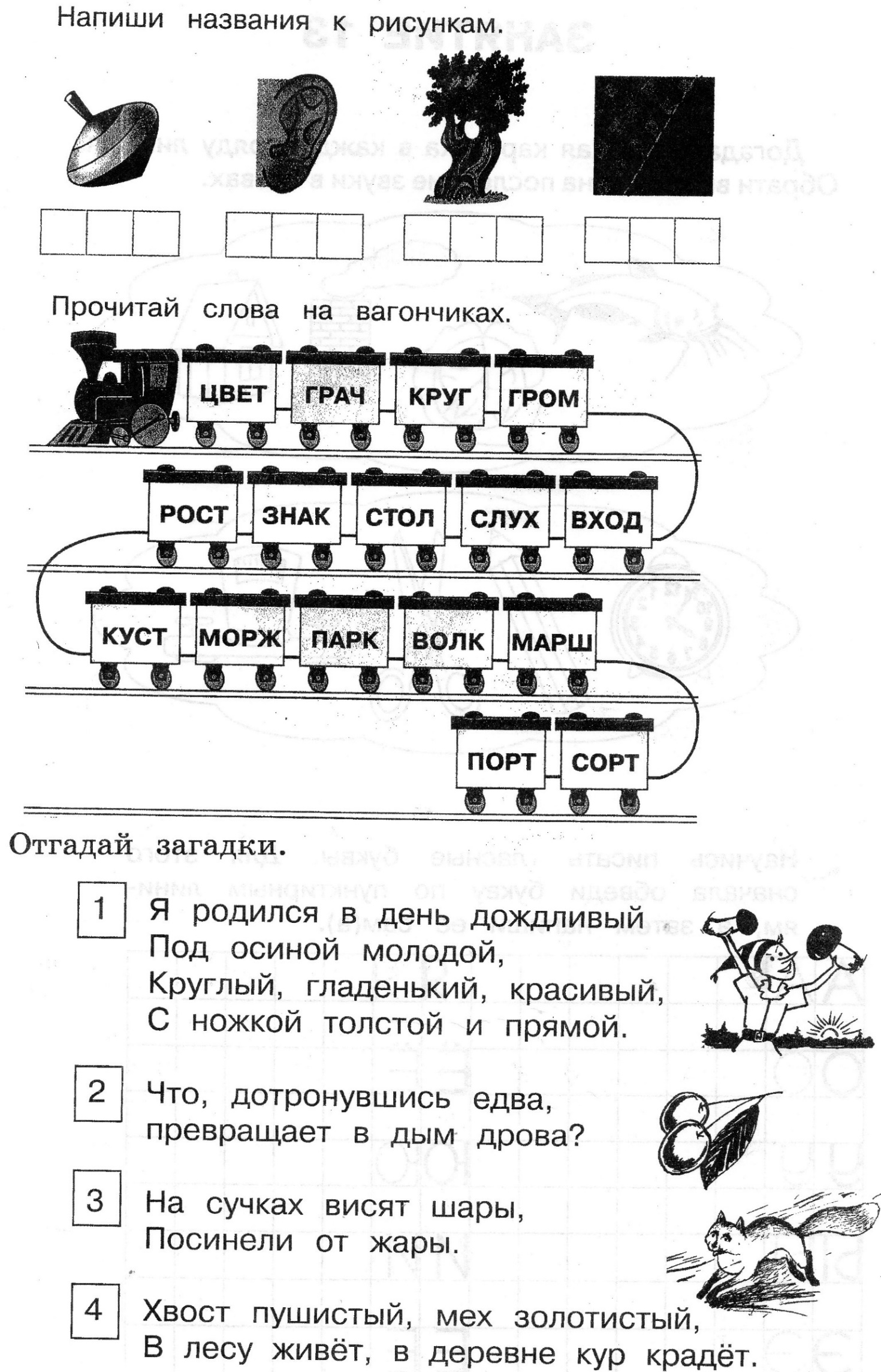 «В МИРЕ ЗВУКОВ И БУКВ» 24 декабря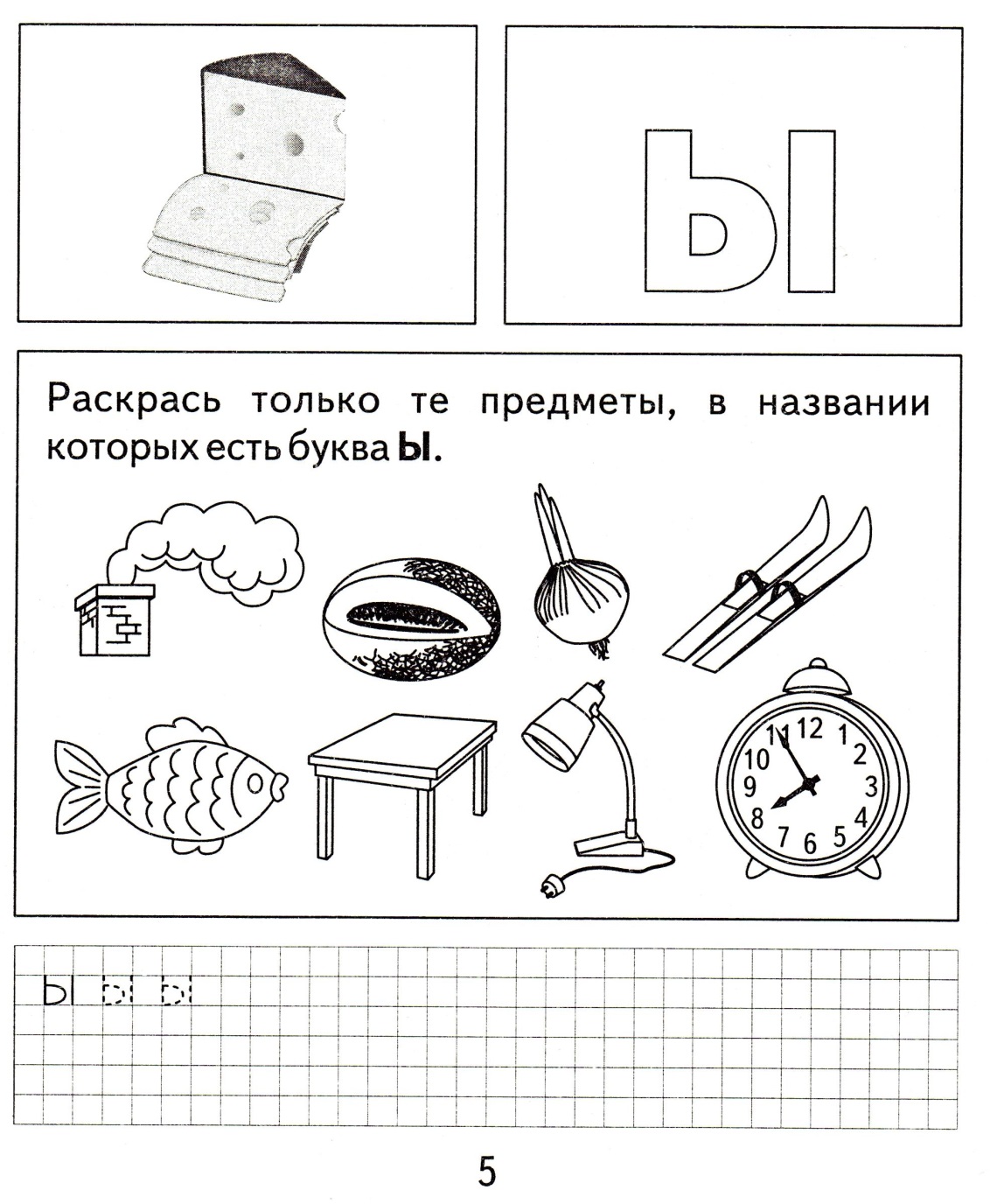 Отгадайте загадки1.Что за гласная такая,
Не простая, а двойная,
И поклясться я готов —
Нет её в начале слов!
2.Эту букву знаешь ты?
Есть она в словах: "кроты,
"Бусы", "сыр" и в слове "мы".
Ты запомни букву ...
3Ходит с палочкой, увы,
По страницам буква ...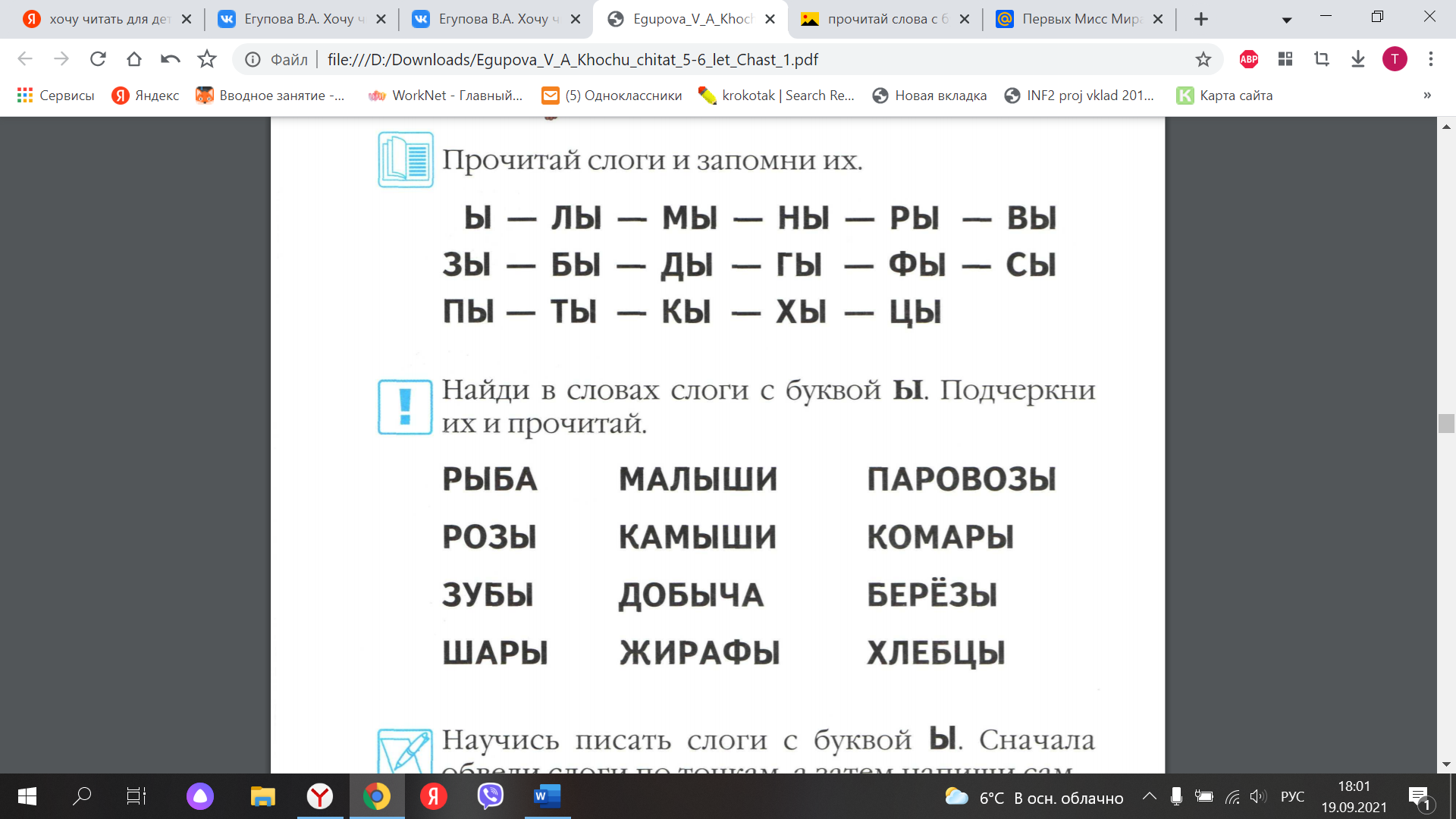 